Администрация сельского поселения Николаевский сельсовет муниципального района Уфимский район Республики Башкортостан извещает о начале приёма заявок для включения в муниципальную программу проектов по благоустройству дворовых территорий, основанных на местных инициативах “Башкирские дворики”.
Заявки с прилагаемыми к ним документами принимаются с «15» марта  2019 года по «25» марта 2019 года, понедельник – пятница с 8:30 до 12:30 часов, с 14:00 до 17:00 часов, по местному времени (выходные дни: суббота, воскресенье).
Место подачи заявок: д.Николаевка, ул. Советская, д. 22.
Официальный сайт, на котором размещена информация: http://nikolaevka-ufa.ru
По возникшим вопросам обращаться по номеру +7(347) 270-23-51 или в Администрацию сельского поселения Николаевский сельсовет муниципального района Уфимский район Республики Башкортостан по адресу: д.Николаевка, ул. Советская, д. 22
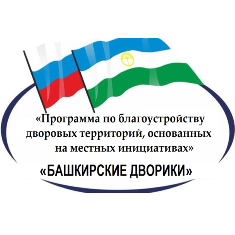 